Предмет8А8Б8ВРусский языкзадание на сайте учи ру или упр  303 ( по заданию, составить с любым причастием из упражнения предложение с п\о и с любым прилагательным из упражнения подчинительное словосочетание)история27 читать (учебник История Нового времени 7 класс), сделать конспект по теме​§28 читать (учебник История Нового времени 7 класс), ответить на вопросы к параграфуобществознание§17 (§18) читать,  выполнить задания 2, 4 (письменно) из рубрики "В классе и дома"Английский язык (Русакова)стр. 85 упр. 1 (прочитать текст, перевести письменно, выделенные слова выписать отдельно и перевести письменно) , стр. 85 упр.2а (переписать предложения, указать верно/неверно утверждение)обществознание​§22, учить основания приобретения гражданства"литературастр.268,в.1- отправить аудиозапись ответа       Английский язык (Красикова)упр.1 - прочитать текст, написать название абзацев; упр.2 - перевести утверждения, отметить верно (T), неверно (F), не сказано в тексте (DS); упр.3 - в столбик выписать из текста выделенные слова и указать их антонимы.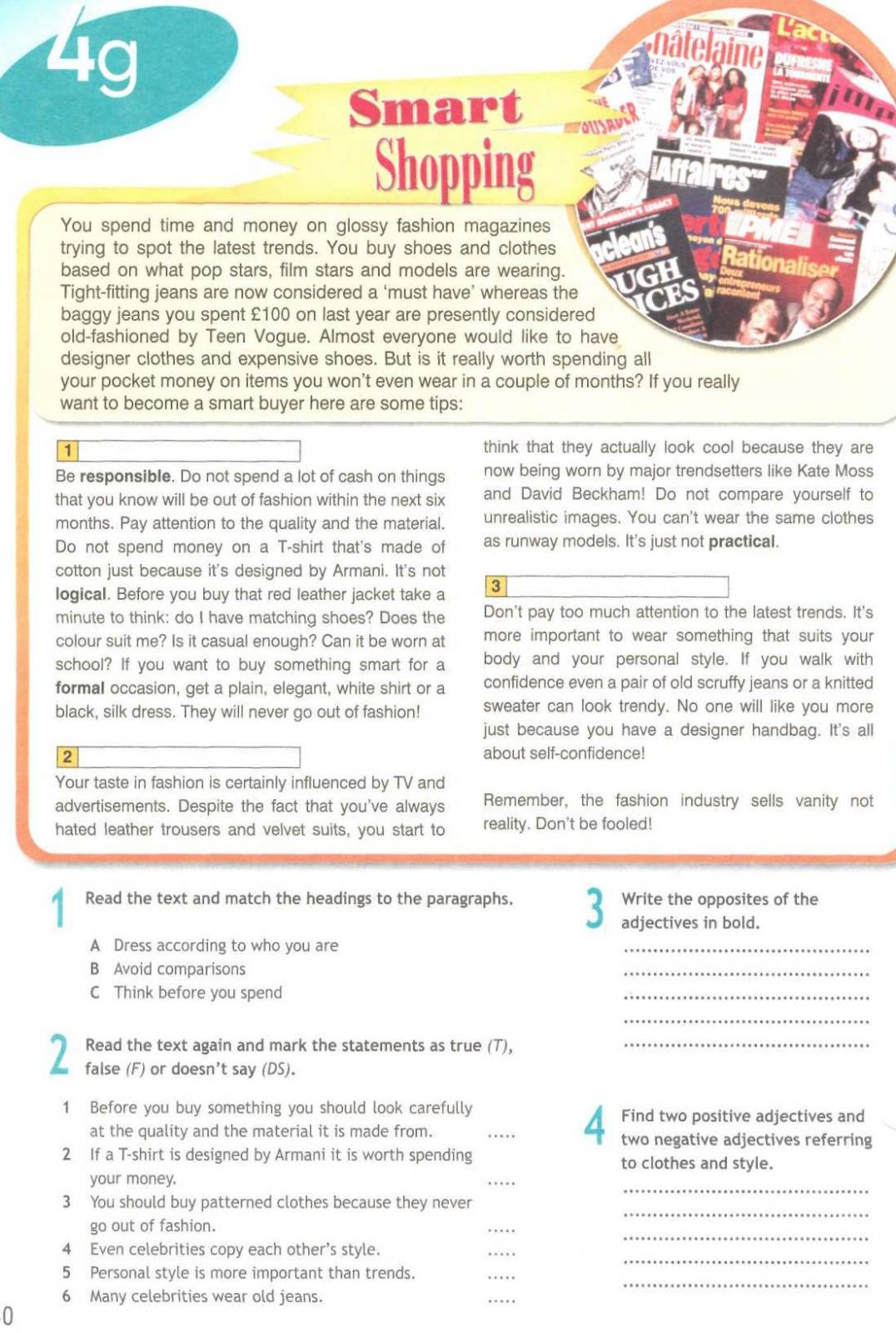 алгебрарешить задачу в тетради​п.26, № 710, выполнить олимпиаду по математике на учи.ру​п.26, № 710, выполнить олимпиаду по математике на учи.руАнглийский язык (Люляева)задание от учителя на учи ру., слова модуля 6а, стр 91 упр 4